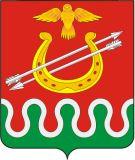 Администрации Боготольского района
Красноярского краяРАСПОРЯЖЕНИЕ
г. Боготол«22» 04 2014 г.	                       № 98-рО внесении изменений в перечень муниципальных программВ целях создания наиболее полных условий для развития гражданского общества, поддержки некоммерческих общественных организаций Боготольского района1. Внести в распоряжение от 07.09.2013 № 160-р «Об утверждении перечня муниципальных программ Боготольского района» следующие изменения: приложение к распоряжению «Перечень муниципальных программ Боготольского района Красноярского края» дополнить пунктом 16 следующего содержания:2.Коноваленкову М.Г. начальника отдела культуры и молодежной политики администрации Боготольского района наделить полномочиями лица, осуществляющего действия от имени муниципального образования во взаимодействии с агентством по реализации программ общественного развития Красноярского края по вопросам участия в конкурсе предоставления и расходования субсидий муниципальным образованиям на реализацию программ поддержки некоммерческих организаций.3.Подать на конкурс предоставления и расходования субсидий муниципальным образованиям на реализацию программ поддержки некоммерческих организаций муниципальную программу «Поддержка социально ориентированных некоммерческих организаций Боготольского района на 2014-2016 годы».Возложить контроль за исполнением распоряжения на заместителя главы по социальным, организационным вопросам и общественно-политической работе Недосекина Г.А.3.Распоряжение вступает в силу со дня подписания.Глава администрации Боготольского района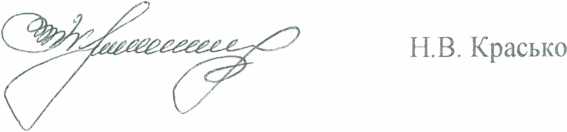 16.Поддержка социально ориентированных некоммерческих организаций Боготольского районаОтдел культуры и молодежной политикиКоноваленкова М.Г.1.Содействие формированию информационного пространства, способствующего развитию гражданских инициатив, в том числе информационная поддержка, пропаганда и  популяризация социально ориентированных некоммерческих организаций и инициативных объединений граждан.2. Финансовая поддержка социально ориентированных некоммерческих организаций, работающих в решении социальных проблем.3. Консультационная поддержка социально ориентированных некоммерческих организаций, инициативных объединений граждан, а так же поддержка в области подготовки, переподготовки и повышения квалификации работников и добровольцев социально ориентированных некоммерческих организаций